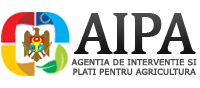 Ministerul Agriculturii, Dezvoltării Regionale şi MediuluiAgenţia de Intervenţie și Plăţi pentru AgriculturăFONDUL NAȚIONAL DE DEZVOLTARE A AGRICULTURII ȘI MEDIULUI RURAL PENTRU ANII 2017-2021GHIDUL
solicitantului de subvenții aferent 
măsurii 4. Îmbunătăţirea şi dezvoltarea infrastructurii rurale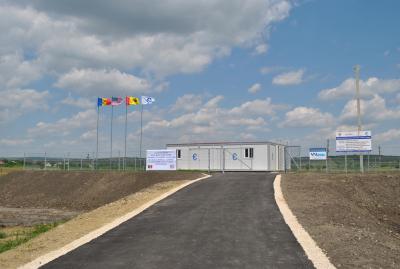 Chișinău 2020 (ediția II) CUPRINSI.	PREVEDERI GENERALE	5II.	DESCRIEREA MĂSURII 4. – ÎMBUNĂTĂŢIREA ŞI DEZVOLTAREA INFRASTRUCTURII RURALE	10III.	CRITERIILE DE ELIGIBILITATE CE TREBUIE SĂ LE ÎNTRUNEASCĂ SOLICITANTUL DE SUBVENŢII	15IV.	DOCUMENTELE OBLIGATORII ȘI SUPLIMENTARE CE URMEAZĂ A FI PREZENTATE DE CĂTRE SOLICITANTUL DE SUBVENŢII	17V.	PROCEDURA DE DEPUNERE A DOSARULUI DE SOLICITARE A SPRIJINULUI FINANCIAR	22LISTA ANEXEAnexa nr. 1.  Planul de afaceri înaintat pentru alocarea subvenţiilor destinate dezvoltării şi modernizării agriculturii Republicii Moldova	24Anexa nr. 2.  Lista organizaţiilor neguvernamentale și asociațiilor de producători afiliate sectorului agroalimentar și de dezvoltare rurală	32Anexa nr. 3. Cerere  de acordare a sprijinului financiar	36Anexa nr. 4. Declarația pe propria răspundere	43Anexa nr. 5 Criteriile de evaluare ale Comitetului de evaluare și autorizare	45Anexa nr. 6.  Lista companiilor de consultanță	47Anexa nr. 7. Secții/servicii Teritoriale ale Agenției de Intervenție și Plăți pentru Agricultură	50Stimaţi producători agricoli!Ghidul Solicitantului este un material de informare tehnică a potenţialilor beneficiari ai Fondului Național de Dezvoltare a Agriculturii și Mediului Rural şi constituie un suport informativ complex pentru întocmirea proiectului conform cerinţelor specifice ale „Regulamentului privind condițiile, ordinea și procedura de acordare a mijloacelor Fondului Național de Dezvoltare a Agriculturii și Mediului Rural pentru perioada 2017-2021”, aprobat prin Hotărîrea Guvernului nr. 455 din 21 iunie 2017.Ghidul Solicitantului prezintă regulile pentru pregătirea, întocmirea și depunerea dosarului de solicitare a sprijinului financiar pentru proiectul de investiţii, precum și modalitatea de selecţie, aprobare şi derulare a proiectului dumneavoastră. Ghidul citat, conţine lista indicativă a tipurilor de investiţii pentru care se acordă fonduri nerambursabile, documentele, avizele şi acordurile pe care trebuie să le prezentaţi, modelul Cererii de solicitare a sprijinului financiar, al planului de afaceri, ale declarației pe propria răspundere, precum și alte informaţii utile realizării proiectului şi completării corecte a documentelor. Ghidul Solicitantului, precum şi documentele anexate pot suferi rectificări din cauza modificărilor legislative sau procedurale. Varianta actualizată a ghidului este publicată pe pagina web al Agenţiei şi poate fi accesat la: www.aipa.gov.md. PREVEDERI GENERALEPrezentul Ghid vine în informarea celor interesați de îmbunătăţirea şi dezvoltarea infrastructurii rurale.Scopul acestuia constă în facilitarea accesului la informație a solicitanților/beneficiarilor de subvenții pentru stimularea investițiilor în infrastructura fizică din mediul rural inclusiv în infrastructura aferentă exploatațiilor agricole plasate în extravilan.Sprijinul financiar nerambursabil și neimpozabil se acordă producătorilor agricoli a căror cerere de acordare a sprijinului financiar a fost evaluată pozitiv și autorizară spre plată de către Agenția de Intervenție și Plăți pentru Agricultură (în continuare AIPA).Măsura 4. Îmbunătăţirea şi dezvoltarea infrastructurii rurale face parte din Prioritatea III – Sporirea investiţiilor în infrastructura fizică şi cea a serviciilor din mediul rural, inclusiv în infrastructura aferentă întreprinderilor agricole plasate în extravilan.Principiile de subvenționare și stimulare a investițiilor prevăzute în submăsura dată sunt descrise în Legea nr.276/2016 cu privire la principiile de subvenționare a producătorilor agricoli. În această lege se descriu toate sursele de finanțare și subvenționare ale submăsurii respective, instituția responsabilă de aprobarea deciziei cu privire la autorizarea spre plată, criteriile de eligibilitate a solicitanților sprijinului financiar, procedura de examinare a cererilor de acordare a subvențiilor și achitarea lor, măsurile de supraveghere a respectării prescripțiilor de subvenționare și alte particularități specifice procesului de subvenționare.Organul responsabil de subvenționarea Măsurii 4. Îmbunătăţirea şi dezvoltarea infrastructurii rurale este Agenția de Intervenție și Plăți pentru Agricultură (AIPA) care funcționează în baza Hotărârii Guvernului nr.20/2019. Agenția are misiunea de a gestiona resursele Fondului Național de Dezvoltare a Agriculturii și Mediului Rural și resursele partenerilor de dezvoltare alocate spre administrare și de a realiza măsurile de intervenție pentru agricultură, în condițiile legii.Sursele financiare de subvenționare ale submăsurii respective sunt cele ale Fondului Național pentru Dezvoltare a Agriculturii și Mediului Rural. Modul de distribuire a mijloacelor Fondului între măsurile și submăsurile de sprijin se determină de către AIPA cu consultarea asociațiilor de profil ale producătorilor agricoli. Terminologia utilizată pentru submăsura descrisă în acest Ghid sunt următoarele:activitate agricolă – producţie, creștere sau cultivare de produse agricole, precum şi prelucrare primară/finită a produselor agricole, mulsul, creșterea şi deținerea animalelor în scopuri agricole sau menţinerea terenurilor în bune condiții agricole şi de mediu;an de subvenționare – perioadă cuprinsă între 1 noiembrie a anului precedent și 31 octombrie a anului curent;Agenţia de Intervenţie şi Plăţi pentru Agricultură – autoritate administrativă în subordinea Ministerului Agriculturii, Dezvoltării Regionale și Mediului, responsabilă de gestionarea eficientă a Fondului național de dezvoltare a agriculturii și mediului rural, inclusiv a surselor financiare provenite de la partenerii de dezvoltare;beneficiar de subvenție – solicitantul subvenției a cărui cerere de acordare a subvenției a fost evaluată pozitiv şi aprobată pentru achitare de către Agenția de Intervenție şi Plăţi pentru Agricultură;companie de consultanță – agent economic selectat de către Ministerul Agriculturii, Dezvoltării Regionale și Mediului, în baza Regulamentului aprobat prin ordin al Ministerului Agriculturii, Dezvoltării Regionale și Mediului, pentru prestarea serviciilor de consultanță şi formarea producătorilor agricoli, inclusiv ONG-uri care reprezintă asociații profesionale ale fermierilor;criterii de eligibilitate – condiții obligatorii pentru solicitantul subvenției;date neveridice – informații conținute în documentele anexate la cererea de solicitare a subvenției, dar care nu corespund realității, constatate în procesul examinării dosarelor de subvenționare sau controalelor, referitoare la volumul și cantitatea lucrărilor/bunurilor supuse subvenționării, suprafețelor plantațiilor înființate;dezvoltare rurală – proces deliberat de schimbări sociale, economice, culturale și de mediu durabile, menite să îmbunătățească calitatea vieții în mediul rural;exploatație agricolă – formă complexă de organizare a proprietății, prin care se pun în valoare pământul, animalele şi celelalte mijloace de producţie, interconectate într-un sistem unitar, în vederea executării de lucrări, prestării de servicii şi a obținerii eficiente de produse agricole;femeie fermier – producător agricol înregistrat într-o localitate rurală, al cărui fondator/membru și administrator este o femeie;Fondul Național de Dezvoltare a Agriculturii și Mediului Rural – totalitate a mijloacelor bugetare, precum și a celor provenite din partea partenerilor de dezvoltare, destinate finanțării măsurilor de sprijin;grant – contribuție financiară sau tehnică nerambursabilă, oferită unui producător agricol din partea donatorilor, inclusiv străini, la achiziționarea bunurilor (activelor);grup de producători – – grup de producători agricoli în sensul Legii nr.312/2013 privind grupurile de producători  agricoli și asociațiile acestora;investiţie eligibilă – bunuri (active) depuse în activitatea de întreprinzător sau în activitățile de îmbunătățire a calității vieții în mediul rural desfășurate pe teritoriul Republicii Moldova, date în exploatare conform condiţiilor şi termenelor prevăzute pentru fiecare măsură de sprijin, pasibile de sprijin financiar din Fondul național de dezvoltare a agriculturii și mediului rural; întreprinderi afiliate – societăți comerciale, întreprinderi, persoane fizice care practică activitate de întreprinzător (cu excepția grupurilor de producători), ce aparțin aceluiași/acelorași acționari, persoane sau societăți comerciale care, fără a depinde una de alta, sunt reunite sub o conducere unică ori sunt conduse de organe alcătuite majoritar din aceleași persoane, sau persoane afiliate persoanei fizice;listă de interdicție a beneficiarilor de subvenții – înscris oficial, întocmit de către autoritatea responsabilă de administrarea Fondului Național de Dezvoltare a Agriculturii și Mediului Rural, cu scopul de a limita pentru o perioadă de 5 ani consecutivi accesarea de subvenții de către solicitanți/beneficiari de subvenții care au admis încălcarea altor condiții asumate prin declarația pe propria răspundere depusă la dosarul de subvenționare;localitate rurală - sate, comune, inclusiv localităţi care, conform legii, au statut de oraş, cu excepţia orașelor Chişinău și Bălţi;măsură de sprijin – direcție principală în agricultură și în mediul rural, susținută financiar de stat, care contribuie la realizarea unei sau mai multor priorități ale politicii de dezvoltare agricolă şi rurală, stabilite în Strategia naţională de dezvoltare agricolă şi rurală pentru anii 2014–2020, aprobată prin Hotărârea Guvernului nr. 409/2014;ordin de plată – document contabil în baza căruia se efectuează transferul resurselor financiare, precum şi confirmarea oricărei forme de achitare admisă pe teritoriul republicii;producător agricol – persoană fizică care practică activitate de întreprinzător, persoană juridică (societate comercială, indiferent de tipul de proprietate şi forma juridică de organizare, cooperativă sau întreprindere de stat) care desfășoară activitate agricolă pe teritoriul țării;producător agricol mic – producător agricol care deține cu drept de proprietate sau posesie şi folosinţă până la 20 de hectare de teren agricol arabil și/sau până la 10 hectare de terenuri ocupate de culturi perene în rod ori de la 21 până la 40 de capete de bovine sau de la 51 până la 100 de capete de porcine, ovine/caprine, și, în orice caz, nu depășește criteriile stabilite pentru întreprinderea mică prin Legea nr. 179 din 21 iulie 2016 cu privire la întreprinderile mici şi mijlocii;producător agricol mijlociu – producător agricol care deține cu drept de proprietate sau posesie şi folosinţă de la 20 până la 500 de hectare de teren agricol arabil și/sau de la 10 până la 75 de hectare de terenuri ocupate de culturi perene în rod ori de la 41 până la 100 de capete de bovine sau de la 101 până la 240 de capete de porcine, ovine/caprine și, în orice caz, nu depășește criteriile stabilite pentru întreprinderea mijlocie prin Legea nr. 179 din 21 iulie 2016 cu privire la întreprinderile mici şi mijlocii;producător agricol mare – producător agricol care deține cu drept de proprietate sau posesie şi folosință mai mult de 500 de hectare de teren agricol arabil și/sau mai mult de 75 de hectare de terenuri ocupate de culturi perene în rod ori mai mult de 100 de capete de bovine sau 240 de capete de porcine, ovine/caprine și, în orice caz, depășește criteriile stabilite pentru întreprinderile micro, mici şi mijlocii prin Legea nr. 179 din 21 iulie 2016 cu privire la întreprinderile mici şi mijlocii;solicitant – orice persoană juridică sau fizică înregistrată în modul stabilit sau o autoritate a administrației publice locale de nivel întîi (sate și comune, inclusiv orașe cu o populație de pînă la 10000 de locuitori cu statut de rezident, conform recensământului populației și al locuințelor din 2014), definită în Legea nr.764/2001 privind organizarea administrativ-teritorială a Republicii Moldova, care depune o cerere de solicitare a mijloacelor financiare din Fondul național de dezvoltare a agriculturii și mediului rural, în conformitate stabilite în măsurile de sprijin corespunzătoare;subvenție – sprijin financiar nerambursabil şi neimpozabil acordat din Fondul național de dezvoltare a agriculturii și mediului rural pentru susținerea investițiilor efectuate în dezvoltarea agriculturii și mediului ruralle și care corespund criteriilor de eligibilitate;tânăr fermier – producător agricol persoană fizică sau juridică, înregistrat într-o localitate rurală, al cărei fondator şi administrator unic este persoana fizică cu vârsta între 18–35 de ani la data depunerii cererii de acordare a sprijinului financiar nerambursabil, care deține competențele și calificările profesionale corespunzătoare și care se inițiază pentru prima dată într-o exploatație agricolă ca administrator al acesteia.ABREVIERI UTILIZATEAIPA – Agenția de Intervenție și Plăți pentru AgriculturăMADRM – Ministerul Agriculturii, Dezvoltării Regionale şi MediuluiFNDAMR - Fondul Național de Dezvoltare a Agriculturii și Mediului RuralST – Subdiviziuni Teritoriale CC – Companii de consultanță selectate de MADRMASP – Agenția Servicii PubliceSFS – Serviciul Fiscal de StatSI ESBS AIPA – Sistem Informațional de evidenţă a solicitanţilor şi beneficiarilor de subvenţiiDESCRIEREA MĂSURII 4. – ÎMBUNĂTĂŢIREA ŞI DEZVOLTAREA INFRASTRUCTURII RURALEDomeniul de acțiune: Sprijinul financiar este acordat pentru:construcţia/reconstrucţia şi renovarea infrastructurii aferente exploataţiilor agricole deținute în proprietate;construcţia/reconstrucţia şi renovarea pensiunilor agroturistice rurale;crearea sau extinderea unităților meșteșugărești.Mărimea sprijinului financiar acordat unui producător agricol în cadrul unui an de subvenţionare, cumulativ pe toate măsurile de sprijin, nu poate depăşi suma de 5,0 mil.lei per beneficiar, iar pentru grupurile de producători valoarea sprijinului financiar se majorează cu 50% din valoarea subvenţiei autorizate. Lista solicitanților de subvenții care nu pot accesa sprijin financiar pentru anul în curs de subvenționare se întocmește de AIPA și se publică pe pagina oficială până la începerea procedurii de recepționare a dosarelor. Lista acestor producători agricoli se poate fi accesată la linkul: http://aipa.gov.md/sites/default/files/submasuri /ordin%2074.PDF2.1. Construcţia/reconstrucţia şi renovarea infrastructurii 
aferente exploataţiilor agricoleSprijinul financiar este acordat producătorului agricol care au efectuat investiții în construcția /reconstrucția și renovarea infrastructurii aferente exploatației agricole plasate în extravilan deținute legal, procurate începînd cu anul precedent celui de subvenționare și date în exploatare în anul de subvenționare pentru:construcția și reabilitarea drumurilor și podurilor de acces la exploatația agricolă;construcția și reabilitarea sistemelor de alimentare cu gaz, apă și sisteme de canalizare pentru exploatația agricolă;liniile şi echipamentul de alimentare cu energie electrică;construcţia şi reabilitarea bazinelor de acumulare a apei pentru irigare, precum şi construcţiile hidrotehnice aferente acestora (diguri, sisteme de scurgere);investițiile efectuate în construcția sistemelor de producere a energiei regenerabile (lista utilajului, echipamentelor și instalațiilor- conform anexei nr.9;Mărimea sprijinului acordat se calculează în proporție de:pentru construcția și reabilitarea drumurilor și podurilor de acces:50% din costul investiției realizate în construcția drumurilor și podurilor de acces la exploatațiile agricole, dar nu mai mult de 500,0 mii lei per beneficiar;40% din costul investiției realizate în reconstrucția drumurilor și podurilor de acces la exploatațiile agricole, dar nu mai mult de 300,0 mii lei per beneficiar.În cadrul prezentei submăsuri de sprijin sunt eligibile pentru subvenționare doar construcția/reconstrucția drumurilor de acces de la exploatația agricolă ce fac conexiune cu un drum local sau național (în contextul Legii drumurilor nr. 509-XIII din 22 iunie 1995);pentru construcția și reabilitarea sistemelor de alimentare cu gaz, apă și sisteme de canalizare pentru exploatația agricolă:50% din costul investiției realizate în construcția sistemelor de alimentare cu gaz, apă şi sisteme de canalizare/sanitație pentru exploatațiile agricole, dar nu mai mult de 600,0 mii lei per beneficiar;40% din costul investiției realizate în reabilitarea/renovarea sistemelor de alimentare cu gaz, apă şi sisteme de canalizare/sanitație pentru exploatațiile agricole, dar nu mai mult de 400,0 mii lei per beneficiar.pentru construcția și reabilitarea liniilor şi echipamentului de alimentare cu energie electrică aferente exploatației agricole:50% din costul investiției realizate în construcția liniilor şi echipamentului de alimentare cu energie electrică pentru exploatațiile agricole, dar nu mai mult de 600,0 mii lei per beneficiar;40% din costul investiției realizate în reabilitarea/renovarea liniilor şi echipamentului de alimentare cu energie electrică pentru exploatațiile agricole, dar nu mai mult de 400,0 mii lei per beneficiar.pentru construcția și reconstrucția/renovarea bazinelor de acumulare a apei pentru irigare, precum şi construcțiilor hidrotehnice aferente acestora (diguri, sisteme de scurgere):50% din costul investiției realizate în construcția bazinelor de acumulare a apei pentru irigare, precum şi construcțiilor hidrotehnice aferente acestora, dar nu mai mult de 500,0 mii lei per beneficiar;40% din costul investiției realizate în reconstrucția/renovarea bazinelor de acumulare a apei pentru irigare, precum şi construcțiilor hidrotehnice aferente acestora, dar nu mai mult de 300,0 mii lei per beneficiar;50% din costul investiției eligibile pentru subvenționare, dar nu mai mult de 800,0 mii lei per beneficiar pentru utilajul, echipamentul și instalațiile de producere a energiei regenerabile.2.2. Construcţia/reconstrucţia şi renovarea pensiunilor agroturistice rurale În sensul prezentei submăsuri sunt eligibile investițiile efectuate în construcţia/reconstrucţia şi renovarea pensiunilor agroturistice rurale, cu respectarea limitelor de cazare stabilite prin Normele metodologice și criteriile de clasificare a structurilor de primire turistică cu funcțiuni de cazare și servire a mesei, în cadrul Hotărîrii Guvernului nr. 643/2003, în cadrul exploataţiilor agricole deţinute în proprietate, procurarea de utilaje, echipamente şi instalaţii noi conexe activității de agroturism începând cu anul doi precedenți de subvenționare şi date în exploatare începând cu data de 1 noiembrie al anului precedent pentru:construirea, modernizarea sau extinderea clădirilor operaţionale şi instalaţiilor aferente reţelelor de utilităţi, construcțiilor speciale pentru utilități, cu respectarea limitelor de cazare stabilite prin Normele metodologice și criteriile de clasificare a structurilor de primire turistică cu funcțiuni de cazare și servire a mesei;achiziţionarea utilajelor, echipamentelor şi instalaţiilor noi, echipamentului tehnologii informaționale şi software pentru administrarea afacerii;achiziţionarea articolelor de mobilier pentru utilizare în cadrul afacerii, unelte şi dispozitive, inclusiv cele pentru protecţia împotriva incendiilor şi pentru protecţia muncii;desfășurarea lucrărilor pentru pregătirea terenurilor aferente pensiunilor agroturistice, de recreere şi divertisment în zonele rurale (cuprinzînd alei şi platforme, spaţii verzi, terenuri de sport şi piste, zone de campare, baruri-terase în aer liber).Mărimea sprijinului acordat se calculează în proporție de 50% din costul investiției realizate eligibile pentru subvenționare, dar nu mai mult de 1,0 mil. lei per beneficiar pentru construirea și modernizarea de pensiuni agroturistice rurale.2.3. Crearea sau extinderea unităților meșteșugărești În sensul prezentei submăsuri sunt eligibile investițiile efectuate în crearea sau extinderea unităților meșteșugărești – ateliere de lucrare a lemnului, de confecționat obiecte artizanale, de confecționat ceramică, de croitorie, broderie, tricotaje, împletituri, de fierărie, de prelucrare a pieilor, papurii și răchitei etc., începând cu anul doi precedent de subvenționare şi date în exploatare începând cu data de 1 noiembrie al anului precedent pentru:construcția, modernizarea şi extinderea clădirilor operaționale şi a utilităților conexe unităților meșteșugărești;achiziționarea de utilaje, echipamente şi instrumente noi specifice activităţilor meşteşugăreşti, incluzând echipamente şi dispozitive pentru utilităţi;achiziţionarea articolelor de mobilier, uneltelor şi dispozitivelor, inclusiv hardware şi produse software, pentru prelucrarea şi marketingul produselor meșteșugărești.Mărimea sprijinului financiar acordat se calculează în proporție de 50% din costul investiției realizate eligibile pentru subvenționare, dar nu mai mult de 30,0 mii lei per beneficiar pentru crearea sau extinderea unităților meșteșugărești.În cadrul prezentului domeniu sunt eligibile subvenționării următoarele utilaje, echipamente și instalații pentru producerea energiei regenerabile:panouri solare cu sistemul de încălzire (pompe, conducte, tuburi solare);panouri fotovoltaice pentru producerea curentului electric;instalații eoliene pentru producerea curentului electric;utilaj și echipament tehnologic pentru producerea biogazului;utilaj și instalații pentru încălzire termală (pompe, conducte, rezervoare).NOTĂ:Perioada de depunere a dosarelor de subvenționare este de la 1 februarie și până la 31 octombrie al fiecărui an în curs de subvenționare.Nu sunt eligibile pentru subvenţionare următoarele costuri şi bunuri:investițiile realizate în or. Chișinău și Bălți;achiziţionarea de bunuri de la persoane/ întreprinderi afiliate;achiziţionarea de bunuri second-hand;porţiunea de grant a cărei valoare se deduce din valoarea investiției eligibile pentru calcularea subvenției;taxa pe valoare adăugată;comisioanele bancare, costurile garanţiilor bancare şi cheltuielile similare;costurile de schimb valutar, taxele şi pierderile ocazionate de schimburile valutare; procurarea de bunuri imobile;instruirea/şef montaj;serviciile de instalare, montaj, lucrări mecanizate, serviciile de transport, cheltuielile vamale;achitările efectuate în cadrul operaţiunilor de schimb al mărfurilor (barterul), al operaţiunii de compensare şi al contractelor de cesiune, precum și prin intermediul întreprinderilor înregistrate în zonele off-shore. CRITERIILE DE ELIGIBILITATE CE TREBUIE SĂ LE ÎNTRUNEASCĂ SOLICITANTUL DE SUBVENŢIIATENŢIE!Pentru a demonstra îndeplinirea criteriilor minime obligatorii specifice proiectului dumneavoastră este necesar să prezentați în cadrul ST al AIPA toate informațiile concludente în acest sens, iar documentele justificative vor susține aceste informații.Condițiile obligatorii care urmează să fie îndeplinite de către solicitant pentru a putea depune cererea de solicitare a subvenției la măsura 4 sunt următoarele:au la bază un plan de afaceri care demonstrează eficiența construcției/modernizării pensiunilor agroturistice și creării/extinderii unităților meșteșugărești pentru cererile de obținere a subvențiilor ce depășesc 500 mii lei, doar pentru construcția/modernizarea pensiunilor agroturistice și crearea/extinderea unităților meșteșugărești (Anexa nr. 1);au procurat bunuri obiect al investiției eligibile de la furnizori şi distribuitori;nu au restanțe la momentul depunerii cererii de subvenționare la achitarea impozitelor şi taxelor față de bugetul public național;dispun de apartenență la una dintre asociațiile producătorilor agricoli cu profil general sau ramural (Anexa nr. 2);dovedesc, prin acte confirmative, realizarea investiției (facturi, ordine de plată, acte de dare în exploatare);nu sunt incluși în Lista de interdicție a beneficiarilor de subvenții și nu sunt în proces de insolvabilitate sau lichidare. NOTĂ: În cazul în care producătorul agricol este inclus în Lista de interdicție a beneficiarilor de subvenții  – cererea de solicitare a sprijinului financiar va fi respinsă de ST AIPA, fără a fi înregistrată;sunt deținători legali ai bunurilor imobile în/pe care se efectuează investiția și proprietari ai bunurilor imobile ce constituie obiect al investiției; pentru submăsurile 1.2, 1.6, 1.8, 2.3, 2.5 şi pentru măsura 4, aferente activităţilor din sectorul vitivinicol, au înregistrate plantaţiile viticole producţie-marfă pe care le deţin în proprietate sau posesie în Registrul vitivinicol al Republicii Moldova.NOTĂ: În cadrul prezentei măsuri, termenul de arendă/comodat a bunurilor imobile în/pe care este efectuată investiția nu este mai mic de 3 ani, calculat începând cu anul precedent celui de subvenționare, şi este valabil pînă la 31 decembrie a anului în curs.ATENȚIE:Urmare a legislației în vigoare, contractele de arendă încheiate pe un termen de până la 5 ani sunt înregistrate în autoritățile publice locale / primării.Din momentul autorizării spre plată a cererii de solicitare a sprijinului financiar producătorilor agricoli beneficiari de subvenții sunt obligați pentru o perioadă de 5 ani:să asigure utilizarea conform destinației a obiectului investiției pentru care a primit subvenții, în scopul realizării obiectivelor și indicatorilor asumați prin planurile de afaceri;să întrețină obiectul investiției în conformitate cu cele mai bune practici în domeniul vizat;să asigure toate condițiile pentru desfășurarea corespunzătoare a inspecțiilor postachitare de către reprezentanții împuterniciți ai Agenției, inclusiv accesul în locurile şi spațiile unde este efectuată investiția obiect al subvenționării, la documentele juridice, financiare, tehnice care au stat la baza realizării investiției supuse subvenționate; să nu admită înstrăinarea/darea în folosinţă sub orice formă a obiectului investiției pentru care a primit subvenția.să notifice Agenției orice modificare survenită în realizarea adecvată a obiectivelor și indicatorilor aferenți investiției supuse subvenționării;să aplice și să întrețină materialele de vizibilitate aplicate pe obiectul investiției conform modelelor și schițelor aprobate de Ministerul Agriculturii, Dezvoltării Regionale și Mediului;În cazul încălcării obligațiilor invocate ori al intrării în proces de insolvabilitate sau lichidare, urmează să restituie suma subvenției, ținând cont de coeficientul inflației şi dobânda de întârziere, calculată în condițiile legii, cu excepția situațiilor de forță majoră, confirmate în modul stabilit.Producătorii agricoli solicitanți şi beneficiari de subvenții sunt responsabili de respectarea criteriilor de eligibilitate, precum şi de îndeplinirea tuturor obligațiilor ce rezultă din prevederile declarației pe propria răspundere (Anexa nr. 4) privind veridicitatea datelor şi a documentelor prezentate, inclusiv angajamentul de a nu înstrăina/transmite în folosinţă sub nici o formă investiția supusă subvenționării, conform perioadelor de timp specificate.DOCUMENTELE OBLIGATORII ȘI SUPLIMENTARE CE URMEAZĂ A FI PREZENTATE DE CĂTRE SOLICITANTUL DE SUBVENŢIIDocumentele necesare pentru depunerea dosarului de solicitare a sprijinului financiar pentru fiecare domeniu din cadrul prezentei măsuri se expune după cum urmează:4.1.Infrastructura aferentă exploatațiilor agricole plasate în extravilanÎn cadrul domeniului „infrastructura aferentă exploatațiilor agricole plasate în extravilan” se subînțelege investițiile efectuate în:construcția și reabilitarea drumurilor și podurilor de acces la exploatația agricolă;construcția și reabilitarea sistemelor de alimentare cu gaz, apă și sisteme de canalizare pentru exploatația agricolă;liniile şi echipamentul de alimentare cu energie electrică;construcţia şi reabilitarea bazinelor de acumulare a apei pentru irigare, precum şi construcţiile hidrotehnice aferente acestora (diguri, sisteme de scurgere);construcția sistemelor de producere a energiei regenerabile;crearea sau extinderea unităților meșteșugărești.Pentru depunerea dosarului de solicitare a sprijinului financiar din Fondul național de dezvoltare a agriculturii și mediului rural pentru domeniile enumerate mai sus producătorul agricol va prezenta următoarele documente obligatorii:cererea de solicitare a sprijinului financiar pentru măsura respectivă (Anexa nr. 3);copia de pe certificatul de înregistrare, cu anexarea declaraţiei de constituire, pentru gospodăriile ţărăneşti (de fermier) ;certificatul ce atestă faptul că producătorul agricol este membru al unei asociaţii profesionale de profil şi/sau al unei organizaţii profesionale pe produs, în sensul Legii nr. 257/2006 privind organizarea şi funcţionarea pieţelor produselor agricole şi agroalimentare, eliberat de asociaţia şi/sau organizaţia în cauză (Anexa nr. 2);copia de pe situațiile financiare pe anul precedent celui de gestiune, pentru persoanele juridice, cu excepţia producătorilor agricoli înfiinţaţi în anul subvenționării, avizat în modul stabilit de către serviciile publice desconcentrate ale Biroului Național de Statistică, iar în cazul gospodăriilor ţărăneşti – darea de seamă unificată (formularul UNIF 14/VEN 12), cu excepţia producătorilor agricoli înfiinţaţi în anul în curs de subvenționare;declaraţia pe propria răspundere privind veridicitatea datelor şi a documentelor prezentate, inclusiv angajamentul de a nu înstrăina/transmite în folosinţă sub nici o formă investiţia supusă subvenţionării, de utilizare a acestuia conform destinației, de a nu casa, defrișa plantațiile multianuale, conform perioadelor de timp specificate (Anexa nr. 4);planul de afaceri care demonstrează eficiența creării/extinderii unităților meșteșugărești pentru cererile de obținere a subvențiilor ce depășesc 500 mii lei, din prezentul Regulament ( doar la solicitarea subvențiilor pentru construcția/reconstrucția și renovarea pensiunilor agroturistice) (Anexa nr. 1);procesul-verbal de punere în funcțiune a mijlocului fix (formular interdepartamental tipizat MF-1, aprobat prin Hotărîrea Departamentului Statistică a Republicii Moldova nr. 8 din 12 aprilie 1995), pentru utilajele, echipamentele și alte bunuri eligibile care necesită a fi instalate, cu excepția bunurilor care, conform art. 261 alin. (2) din Codul Fiscal nr/ 1163/1997, nu reprezintă mijloace fixe;Documente suplimentare pentru obţinerea sprijinului financiar:copia facturilor fiscale, facturilor de expediție;copia invoice-urilor;copia declaraţiilor vamale de import și a declarațiilor complementare;schiţa de proiect;copia devizului de cheltuieli; procesul-verbal de executare a lucrărilor;procesul-verbal de recepție finală;copia de pe dispoziţiile de plată cu privire la achitarea lucrărilor și materialelor de construcție;avizul expertizrei ecologice de stat sau acordul de mediu, pentru cazurile specificate la punctul 106 subpunctul 3, în conformitate cu Legea nr. 86/2014 privind evaluarea impactului asupra mediului și Legea nr. 851/1996 privind expertiza ecologică;decizia consiliului local  pentru pct.106 subpct.1;4.2. Construcţia/reconstrucţia şi renovarea pensiunilor agroturistice ruralePentru depunerea dosarului de solicitare a sprijinului financiar din Fondul național de dezvoltare a agriculturii și mediului rural pentru investițiile efectuate în construcţia/reconstrucţia şi renovarea pensiunilor agroturistice rurale, producătorul agricol va prezenta următoarele documente obligatorii:cererea de solicitare a sprijinului financiar pentru submăsura respectivă (Anexa nr. 3) ; copia de pe certificatul de înregistrare, cu anexarea declaraţiei de constituire, pentru gospodăriile ţărăneşti (de fermier) ;certificatul ce atestă faptul că producătorul agricol este membru al unei asociaţii profesionale de profil şi/sau al unei organizaţii profesionale pe produs, în sensul Legii nr. 257/2006 privind organizarea şi funcţionarea pieţelor produselor agricole şi agroalimentare, eliberat de asociaţia şi/sau organizaţia în cauză (Anexa nr. 2);copia de pe situațiile financiare pe anul precedent celui de gestiune, pentru persoanele juridice, cu excepţia producătorilor agricoli înfiinţaţi în anul subvenționării, avizat în modul stabilit de către serviciile publice desconcentrate ale Biroului Național de Statistică, iar în cazul gospodăriilor ţărăneşti – darea de seamă unificată (formularul UNIF 14/VEN 12), cu excepţia producătorilor agricoli înfiinţaţi în anul în curs de subvenționare;documentul care atestă pregătirea profesională a administratorului sau, după caz, a unui angajat cu timp de muncă pe fracție de normă pe minim 0,5 în domeniul ce vizează investiția – copiile diplomelor de studii sau ale certificatelor de instruire, cu un număr total de minimum 24 de ore, eliberate de companiile de consultanță, inclusiv din străinătate, la solicitarea subvențiilor pentru construcția/reconstrucția și renovarea pensiunilor agroturistice;declaraţia pe propria răspundere privind veridicitatea datelor şi a documentelor prezentate, inclusiv angajamentul de a nu înstrăina/transmite în folosinţă sub nici o formă investiţia supusă subvenţionării , de utilizare a acesteia conform destinației, de a nu casa, defrișa plantațiile multianuale, conform perioadelor de timp specificate(Anexa nr. 4);planul de afaceri care demonstrează eficiența proiectului realizat, pentru cererile de obținere a subvențiilor ce depășesc 500 mii lei ,doar la solicitarea subvențiilor pentru construcția/reconstrucția și renovarea pensiunilor agroturistice (Anexa nr. 1);procesul-verbal de punere în funcțiune a mijlocului fix (formular interdepartamental tipizat MF-1, aprobat prin Hotărîrea Departamentului Statistică a Republicii Moldova nr. 8 din 12 aprilie 1995), pentru utilajele, echipamentele și alte bunuri eligibile care necesită a fi instalate, cu excepția bunurilor care, conform art. 261 alin. (2) din Codul Fiscal nr/ 1163/1997, nu reprezintă mijloace fixe;Documente suplimentare pentru obţinerea sprijinului financiar:copia facturilor fiscale, facturilor de expediție, invoice-urilor, după caz;copia declaraţiilor vamale de import și a declarațiilor complementare;copia schiţei de proiect privind amplasarea structurii de primire turistică;studiul de fezabilitate;copia de pe devizul de cheltuieli;procesul-verbal de executare a lucrărilor;procesul-verbal de recepţie finală;copia de pe dispoziţiile de plată cu privire la achitarea lucrărilor și materialelor, utilajului și echipamentului tehnologic;copia de pe înștiințarea de recepționare a notificării privind inițierea activității de comerț, eliberată de autoritățile administraţiei publice locale;structura, amplasarea şi nominalizarea camerelor, respectiv a spaţiilor de servire a mesei;fişa privind încadrarea nominală a spaţiilor de cazare sau de servire a mesei pe categorii.schema de încadrare a personalului și ordinele de angajare.IMPORTANT: odată cu implementarea reformei autorităților public centrale, Agenția Turismului a fost absorbită de Agenția de Investiții, iar atribuțiile privind eliberarea certificatul de clasificare a obiectivului turistic vor fi executată de Agenția Servicii Publice.ATENȚIE: pentru cererile de obținere a subvențiilor ce depășesc suma de 500 mii lei în construcția/modernizarea pensiunilor agroturistice și crearea/extinderea unităților meșteșugărești, producătorul agricol va prezenta planul de afaceri care demonstrează eficiența proiectului realizat.În scopul respectării prevederilor art. 32, alin. 3) al Legii nr. 276/2016 cu privire la principiile de subvenționare a producătorilor agricol, MADRM a instituit criterii de evaluare a dosarelor de subvenționare la care suma subvenției este mai mare de 500,0 mii lei, bazate pe indicatori de performanță, rezultați din obiectivele prevăzute în Strategia Națională de Dezvoltare Agricolă și Rurală.Comitetul de evaluare și autorizare format din reprezentanți ai MADRM şi AIPA, în procesul de evaluare a dosarelor vor utiliza următoarele criterii de evaluare:termenul de recuperare a investiției;valoarea investiției efectuate în exploatația agricolă;corespunderea exploatației agricole tehnologiilor moderne din domeniu;gradul de reînnoire;corelația dintre sursele proprii și cele din împrumut;contribuția la sporirea exporturilor;numărul locurilor de muncă deschise adițional în urma investiției;lipsa restanțelor la bugetele de toate nivelurile;amplasarea proiectului;atragerea tinerilor/femeilor fermier în agricultură.Criteriile de evaluare sus-menționate pot acumula valori de la 1 până la 10, care în contextul aplicării criteriilor de evaluare se vor numi puncte). Comitetul de evaluare și autorizare va examina dosarele de subvenționare, luând în considerare criteriile de evaluare la momentul depunerii cererii de solicitare a sprijinului financiar. Un solicitant de subvenții poate primi maximum 95 de puncte în condițiile îndeplinirii tuturor criteriilor de evaluare. Dosarele de subvenționare care au primit în urma evaluării un punctaj mai mic de 50 de puncte sunt considerate neeligibile și sunt respinse de către Agenția de Intervenție și Plăți pentru Agricultură, conform procedurii generale.Despre rezultatele evaluării dosarelor, producătorii agricoli vor fi notificați de reprezentanții AIPA.În cazul depunerii cererii de retragere a dosarului de subvenționare, examinarea acestuia se stopează, iar dosarul va obţine statut de dosar retras, cu arhivarea lui ulterioară. De menționat că, NU pot fi retrase dosarele de subvenționare în privința cărora există o decizie aprobată (proces-verbal de constatate a iregularităților, act de inspecție) sau în care au fost constatate iregularităţi manifestate prin prezentarea datelor denaturate.PROCEDURA DE DEPUNERE A DOSARULUI DE SOLICITARE A SPRIJINULUI FINANCIARDosarul de solicitare a sprijinului financiar se depune la unul din secțiile/serviciile teritoriale ale Agenției din raza teritorială în care s-a efectuat investiția (Anexa nr. 7). Se depune de către solicitant (administrator) sau de către reprezentantul legal al solicitantului sau de către un împuternicit, cu confirmarea deținerii împuternicirilor respective, conform legislației în vigoare.Solicitantul depune dosarul împreună cu toate documentele specificate în Lista documentelor din Anexa nr. 3. Dosarul se depune sigilat și numerotat, astfel încât să nu permită detașarea și/sau înlocuirea documentelor, precum și semnat pe fiecare pagină de către solicitant. Documentele în copii trebuie să conțină mențiunea „conform originalului” și ștampila ST al Agenției.Dacă, în urma verificării dosarului de subvenționare sau a investiției, reprezentantul ST al Agenției constată abateri de la prevederile Regulamentului care conduc la imposibilitatea examinării în continuare a cererii de solicitare a subvenției, acesta întocmește o notificare, pe care o înregistrează în Registrul de evidență a notificărilor. Notificarea este adusă la cunoștința producătorului agricol contra semnătură sau prin scrisoare recomandată nu mai târziu de 10 zile de la depunerea dosarului. Solicitantul de subvenție este obligat, în termen de până la 5 zile de la data primirii notificării, să se conformeze cerințelor înaintate.În cazul în care solicitantul de subvenție nu se conformează cerințelor din notificare în termenele stabilite, specialistul ST al Agenției întocmește un proces-verbal de constatare a iregularităților (modelul aprobat prin ordin al Agenției), care se aprobă de către șeful serviciului/secției teritorial al Agenției, cu arhivarea ulterioară a dosarului. Despre decizia primită, solicitantul de subvenție se informează prin scrisoare recomandată nu mai târziu de 3 zile de la data întocmirii procesului-verbal.Un nou dosar de subvenționare poate fi depus de către solicitant pentru aceiași măsură de sprijin în condiții generale, dar nu mai devreme de 5 zile de la data întocmirii procesului-verbal de constatare a iregularităților și doar după înlăturarea circumstanțelor ce au servit drept temei pentru respingerea acesteia anterior. Anexa nr. 1 Planul de afaceri model pentru alocarea subvențiilor destinate dezvoltării și maderizării agriculturii și mediului rural în Republica Moldova1. Titlul proiectului: ________________________________________________________________________________________________________________________________________________________________Scopul proiectului________________________________________________________________2.Informaţie cu privire la înregistrarea întreprinderii Apartenenţa faţă de asociații/organizaţii profesionale de profil și/sau produs ___________________________________________________________________________.3.Cine sunt fondatorii şi care este cota de participare a fiecăruia:Tabelul 14. Domeniul de activitate ________________________________________________________________________________________________________________________________________________________________________________________________________________________________________________○ Întreprinderea în prezent are angajaţi ____ persoane şi la sezon cu solicitare mare de muncă lucrează până la _____ muncitori. În rezultatul implementării proiectului propus spre subvenţionare întreprinderea va crea (a creat) _____ locuri noi de muncă.5. Informația cu privire la locurile de muncă nou create                                                                     Tabelul 2Notă: Drept confirmare a angajărilor se anexează ordinele de angajare pentru perioada respectivă.○ Amplasarea geografică a proiectului: ________________________________________________________________________________________________________________________________________________6.Condiţiile pedologice şi climaterice ________________________________________________________________________________________________________________________________________________________________________________________________________________________Suprafața pământului prelucrat ___________ha,  inclusiv în proprietate  __________ha;Suprafața plantațiilor pe rod prelucrată__________ha, inclusiv in proprietate  ________haNumărul animalelor deținute în proprietate_________________, specia animalelor_________________________________________7.Asigurarea cu tehnică şi echipament Tabelul 38.ImplementareaObiectul proiectului afacerii (descrierea narativă a investiției):__________________________________________________________________________________________________________________________________________________________________________________________________________________________________________9.Sortimentul şi cantitatea produselor planificate									Tabelul 410.Perioada implementării investiției									Tabelul 511.Finanţarea proiectului investiţionalBugetul investiţiei constituie ____________ lei. Contribuţia Întreprinderii la investiţie va constituie ______________ lei (_____%). Suma restantă necesară pentru finisarea investiției va fi asigurată din alte surse atrase (______________) în sumă de _____________ lei (_____%).	se indică sursa12.Costul investiţiei şi sursele de finanţare			Tabelul 613.Termenii de recuperarea a investiţiei.Pentru afacerea dată termenul de recuperare a investiţiilor va constitui ___ ani. 			Tabelul 7(ATENȚIE: 1*se calculează C=A-B: se repeta pentru fiecare an )14.Valoarea bunurilor pentru care se înaintează cererea de solicitare a sprijinului financiar.	Tabelul 815.Tehnologia de cultivare şi întreţinere, Anexă (Se anexează Fișa tehnologică)Recoltarea, prelucrarea primară, depozitarea, păstrarea şi ambalarea Activitatea post recoltare destinate frigiderelor de păstrare a fructelor, strugurilor și legumelor, precum și caselor de ambalare.								Tabelul 9.1Notă: Pentru a demonstra deţinerea bazei materiale de producţie - se anexează documente ce confirmă activitatea agricolă pe ultimii 3 ani (inclusiv a membrilor, în cazul grupurilor de producători), confirmări de la primării, acte de plantare multianuală, intrări de inputuri (seminţe, îngrăşăminte, material săditor, utilaj agricol), dovada contractării unor credite cu destinaţie agricolă, rapoarte statistice, contracte de arendă a terenurilor agricole, etc.).Activitati post recoltare destinate prelucrării primare/finite, ambalare, refrigerare, congelare, procesare și păstrare a cărnii, prelucrare primară/finită, procesare, ambalare și păstrare a laptelui.Tabelul 9.217.Analiza economică şi rezultatul financiar al implementării proiectului investiționalTabelul 10. Fluxul de numerar implicat în proiect, lei                              			18.Raportul privind rezultatele financiare  (Raport de profit și pierderi)			                                                                           Tabelul 1119.Informația cu privire la operațiunile de export                                                                                                Tabelul 12Notă: Drept confirmare a operațiunilor de export efectuate se prezintă borderoul declarațiilor vamale de export unde se indică:- seria și numărul;- cantitiatea produsului exportat;- țara în care se efectuează exportul;- valoarea exportului.20.Informația cu privire la certificareTabelul 14Notă: Deținătorii de certificate/contracte anexează copia acestora.Elaborat la ”____”__________________20___,  de:Date de contact:Telefon  _________________________________Mobil___________________________________Email___________________________________Anexa nr. 2 Lista organizațiilor neguvernamentale și asociațiilor de producători afiliate sectorului agroindustrial și de dezvoltare ruralăLista organizaţiilor obşteşti din sectorul vitivinicol al Republicii MoldovaAsociaţiile de profil din domeniul zootehnicAnexa nr. 3 CERERE de acordare a sprijinului financiarFormular nr. B001-01CODUL DOSARULUI _________________________Partea AAtenție! (Conform art. 3, Capitolul I,  al Legii cu privire  la principiile de subvenționare în dezvoltarea agriculturii și mediului rural nr. 276 din 16.12.2016)INFORMAȚII PRIVIND INVESTIȚIA EFECTUATĂPartea BPartea CAtenție! Se indică DOAR compania de consultanță sau asociația profesională de profil care a perfectat dosarul de solicitare a sprijinului financiar pentru investiția efectuată.Atenție! Cererea se completează obligatoriu în format electronic, fără a conţine careva corectări manuale. În cazul efectuării corectărilor, solicitantul va aplica semnătura şi ştampila.Data   “____”_________________20___                              _____________________________                                                                                                                                                                  (Numele, Prenumele solicitantului)    ____________________________                                    _____________________________                          L.Ş.                                                                                                                                        (Semnătura)______________________________________		__________________________________________        Numele, prenumele solicitantului/reprezentantului legal                                       Numele, prenumele funcționarului care înregistrează cererea_______________________________________	          	__________________________________________                 Semnătura  solicitantului/reprezentantului legal	Semnătura funcționarului care înregistrează cererea                           L.Ș.                                                                                                      L.Ș.Anexa nr. 4 DECLARAȚIA PE PROPRIA RĂSPUNDERE  privind veridicitatea datelor și a documentelor prezentate, inclusiv angajamentul de menținere a criteriilor de eligibilitate Prin această declarație, subsemnatul (nume, prenume), în calitate de (se indică funcția de administrator/reprezentant legal) al (denumirea completă a întreprinderii solicitante), IDNO _______________________________, care solicită sprijin financiar din cadrul mijloacelor fondului de subvenționare a producătorilor agricoli pentru măsura de sprijin _____________________________________________________________________________, cunoscând prevederile legii penale cu privire la falsul în declarații:Declar că toate informațiile din cererea de solicitare a sprijinul financiar precum și documentele anexate la dosar sunt veridice și mă angajez să respect condițiile prevăzute în legislația în vigoare cu privire la subvenționarea producătorilor agricoli și pe cele legate de proiectul anexat și să furnizez periodic la cererea colaboratorilor Agenției documentele justificative necesare.Declar că __________________________________________nu se află în proces de                                                                  (denumirea completă a întreprinderii solicitante) insolvabilitate sau lichidare.Declar că mijloacele financiare provenite din creditul agricol, pentru care solicit sprijin financiar conform Submăsurii nr. 1.7, au fost folosite exclusiv pentru achiziționarea următoarelor bunuri/servicii: _________________________________________________________________________________________________________________________________________.Declar că materialul de acoperire, pentru care solicit sprijin financiar conform Submăsurii nr. 1.1, corespunde prevederilor pct. 18 al Regulamentului privind modul de repartizare a mijloacelor Fondului Național de Dezvoltare Rurală a Agriculturii și Mediului Rural, aprobat prin Hotărârea Guvernului nr. 455 din 21.06.2017 (este de cel puțin 150 microni). Declar că îmi dau acordul privind accesarea si prelucrarea datelor cu caracter personal de către Agenția de Intervenție și Plăți pentru Agricultură.Declar că valoarea investiției eligibile în cadrul măsurii pentru care solicit sprijin financiar,_______________________ porțiune de grant.                                        (conține/nu conține)În cazul în care investiția pentru care se solicită subvenție conține porțiune de grant, aceasta constituie suma de ____________________________________ lei și a fost oferită prin intermediul ________________________________________________________________________________.(Denumirea instituției/organizației care a oferit grantul)Declar pe propria răspundere că costul bunurilor depuse spre subvenționare nu au fost majorate în scopul obținerii frauduloase a subvenției. Declar că adresa electronică indicată în cererea de solicitare a sprijinului financiar este veridică, funcțională și verificată de către subsemnatul cel puțin o dată pe săptămână și accept ca toată informația livrată de către Agenție la poșta electronică să fie consideră oficială și recepționată, iar în cazul modificării acesteia mă oblig să anunț Agenția.Declar că mi-au fost aduse la cunoștință prevederile Declarației de politică anti-mită a Agenției, care impune o cultură de toleranță zero față de actele de corupere și, totodată, prevederile art. 324 și 325 din Codul penal.Angajamente:Mă angajez de a nu înstrăina/transmite în folosință sub nici o formă investiția supusă subvenționării, precum și bunul imobil în/pe care a fost efectuată investiția (cu excepția moștenirii/succesiunii în drepturi și obligații, întocmite în modul stabilit), de a nu casa, defrișa sau de a menține plantația multianuală în stare fitosanitară necorespunzătoare tehnologiei de producere, conform perioadelor de timp specificate la pct.11 din Regulamentul privind modul de repartizare a mijloacelor Fondului Național de Dezvoltare a Agriculturii și Mediului Rural, aprobat prin Hotărârea Guvernului nr.455 din 21.06.2017, precum și să respect criteriile de eligibilitate în dependență de măsura/sprijinul accesat. Mă angajez să asigur utilizarea conform destinaţiei a investiţiei pentru care se acordă sprijin financiar, în scopul realizării obiectivelor și indicatorilor asumați prin planul de afaceri.Mă angajez să întreţin obiectul investiţiei, în conformitate cu cele mai bune practici în domeniul vizat, în vederea asigurării protecţiei mediului, siguranţei alimentelor, sănătăţii animalelor şi plantelor. Mă angajez să asigur toate condiţiile pentru efectuarea adecvată a acţiunilor de monitorizare post-inspecţii de către reprezentanţii împuterniciţi ai Agenției, în limita termenului prevăzut conform Regulamentului privind modul de repartizare a mijloacelor Fondului Național de Dezvoltare a Agriculturii și Mediului Rural, aprobat prin Hotărârea Guvernului nr.455 din 21.06.2017, inclusiv să asigur accesul la locurile şi spaţiile unde a fost efectuată investiţia obiect al subvenţionării, la documentele ce au stat la baza efectuării şi dezvoltării acestei investiţii, etc. Mă angajez să prezint în termen de cel mult 5 zile informaţia şi documentele solicitate în cadrul verificărilor efectuate de către reprezentanţii împuterniciţi ai Agenției referitoare la obiectul investiţiei pentru care a fost acordat sprijinul financiar. Mă angajez să informez Agenția fără întârziere, într-un termen de cel mult 10 zile, la apariția oricărei modificări survenite în realizarea adecvată a obiectivelor și indicatorilor aferente investiției supuse subvenționării.Mă angajez să asigur,conform contractului obținerea și menținerea certificatului HACCP ori, după caz, GlobalGap, GMP sau ISO care au stat la baza evaluării cererii de acordare a sprijinului financiar.Mă angajez să informez Agenția și să restitui integral sprijinul financiar acordat, dacă pentru investiția subvenționată am obținut ulterior granturi din partea unităților de implementare a proiectelor de asistență externă. În cazul în care valoarea grantului primit este mai mică decât valoarea subvenției acordate, mă oblig să restitui doar mijloacele financiare în cuantum proporțional mărimii grantului primit. Mă angajez să restitui mijloacele financiare invocate în prezentul punct într-un termen de 15 zile calendaristice de la data transferării grantului de către unitatea de implementare a proiectelor de asistență externă.Mă angajez ca, în termen de 15 zile de la data primirii subvenției, să aplic materiale de vizibilitate la/pe obiectul investiției, conform modelelor aprobate, precum și să le întrețin în stare lizibilă. De asemenea, voi informa reprezentanții Oficiilor teritoriale, în scris sau prin intermediul poștei electronice, despre aplicarea materialelor de vizibilitate, prin prezentarea fotografiilor corespunzătoare.Mă angajez să nu comit acțiuni de corupere activă și să reclam conducerii Agenției și/sau organelor de drept competente cazurile de corupere pasivă sesizate în legătură cu accesul la mijloacele Fondului Național de Dezvoltare a Agriculturii și Mediului Rural. În cazul în care nu respect angajamentele asumate prin prezentul document, sunt de acord ca investiția efectuată să fie declarată neeligibilă subvenționării și mă oblig să restitui, în termen de 15 zile calendaristice din momentul comiterii încălcării, suma subvenției acordate, coeficientul inflației şi dobânda de întârziere calculată conform legislației, cu excepția situaţiilor de forţă majoră, confirmate în modul stabilit.                 Data                                                      Semnătura solicitantului/reprezentantului legal           __________________                                                 _____________________Email___________________________________        NOTA: SE COMPLETEAZĂ OBLIGATORIUAnexa nr. 5 Criterii de evaluare ale Comitetului de evaluare și autorizareAnexa nr. 6 Lista companiilor de consultanță selectate de MADRMAnexa nr. 7 Lista secțiilor/serviciilor teritoriale ale AIPADenumirea ÎntreprinderiiForma juridică de organizareCapital social Număr de înregistrareCod fiscalCod CAEM (domeniul de activitate economică)Cont de decontare (IBAN)Informaţii de contact:Adresa juridicăAdresa de emailTel./FaxMobilLocaţia implementării proiectului (Adresă, telefon, fax):Persoana de contact(Adresă, telefon, fax):Numele, prenumeleFuncţiaCota de participareNumele, prenumeleFuncţia%Total100NrAnulNumărul de locuri de muncă nou createNumărul angajaților sezonieri și zilieri 120__ (de facto)220__ (de facto/planificate)NrDenumirea utilajuluiUnitățiAnul procurăriiScopul utilizării1234SortimentCantitateNr d/oActivitateaPerioadaSuma în lei (inclusiv TVA)123Specificare(Denumirea completă a echipamentului și utilajului)Costul total al investiţiei, leiCostul total al investiţiei fără TVA, leiSursa de finanţareSursa de finanţareSursa de finanţareSursa de finanţareSursa de finanţareSursa de finanţareSursa de finanţareSursa de finanţareSpecificare(Denumirea completă a echipamentului și utilajului)Costul total al investiţiei, leiCostul total al investiţiei fără TVA, leiîntreprindereîntreprinderedin exteriordin exteriordin exteriordin exteriordin exteriordin exteriorSpecificare(Denumirea completă a echipamentului și utilajului)Costul total al investiţiei, leiCostul total al investiţiei fără TVA, leiîntreprindereîntreprinderecreditcreditgrantgrantalte sursealte surseSpecificare(Denumirea completă a echipamentului și utilajului)Costul total al investiţiei, leiCostul total al investiţiei fără TVA, leilei%lei%lei%lei%Investiţia totalăSpecificareAniiAniiAniiAniiAniiSpecificare20__20__20__20__20__1*2345ACostul investiției (inițial /rămasă), la început de anBProfit net pentru afacereCCostul investiției (rămasă), la sfîrșit de anNrSpecificareCostul bunurilorCostul bunurilorNrSpecificareTotalFără TVA1234Prelucrarea primară (denumirea materiei de producție și cantitatea, kg)Depozitare (denumirea materiei de producție și cantitatea, kg)Păstrare (denumirea materiei de producție și cantitatea, kg)Ambalare (denumirea materiei de producție și cantitatea, kg)Materie de producție proprie %Materie de producție colectată %Prelucrarea primara (denumirea materiei de producție)Prelucrarea finită (denumirea materiei de producție)Pastrare și procesare (denumirea materiei de producție)AmbalareRefrigerareCongelare (denumirea materiei de producție)Materie de producție proprie %Materie de producție autohtonă %IndicatoriAniiAniiAniiAniiAniiAniiAniiAniiAniiIndicatori1 an (începând cu anul 2019)1 an (începând cu anul 2019)1 an (începând cu anul 2019)1 an (începând cu anul 2019)1 an (începând cu anul 2019)2 an3 an4 an5 anIndicatoriTrim. ITrim. IITrim. IIITrim. IVTotal2 an3 an4 an5 anMijloace băneşti la începutul perioadeiTotal intrări de mijloace băneştiComercializarea producţiei/serviciiProducţie vegetalăProducţie animalăProducţie procesatăIntrări din creditIntrări de subvenţiiAlte intrăriTotal ieşiri de mijloace băneştiEfectuarea investiţieiCheltuieli variabileProducţie vegetalăProducţie animalăProducţie procesatăCheltuieli fixeAchitarea credituluiDobânda pentru creditAlte ieşiriMijloace băneşti la sfârșitul perioadei calcul (ind. I + ind. II – ind. III)SpecificareAniiAniiAniiAniiAniiAniiAniiAniiAniiSpecificare1 an (începând cu anul 2019)1 an (începând cu anul 2019)1 an (începând cu anul 2019)1 an (începând cu anul 2019)1 an (începând cu anul 2019)2 an3 an4 an5 anSpecificareTrim ITrim IITrim IIITrim IVTotal2 an3 an4 an5 anVenituri din vânzăriCostul vânzărilorProfit brutAlte venituri operaţionaleCheltuieli comercialeCheltuieli generale şi administrativeAlte cheltuieli operaţionaleRezultate din activitatea operaţională: profit/pierdereRezultate din activitatea de investiţii: profit/pierdereRezultate din activitatea financiară: profit/pierdereRezultate din activitatea economică financiară: profit/pierdereRezultate excepţionale: profit/pierdereProfit/pierderi până la impozitareCheltuieli/economii privind impozitul pe venitProfit netN/oAnulValoarea exporturilor (lei)1201822019N/oTipul  certificatuluiBifați în drept  cu certificatul deținutData eliberării certificatului/încheierii contractului1ISO2HACCP3GMP4GlobalGap5Contract încheiat cu una din companiile specializate, în scopul certificării conform standardelor GlobalGap,  GMP, HACCP, ISO.Beneficiar:Conducător (Nume/Prenume)______________________________Semnătura_____________________________________________                                                        L.Ș.Date de contact:Telefon  _________________________________Mobil___________________________________Email___________________________________Prestator de servicii de consultanță:____________________________________________________________________________(Denumirea)Nume/Prenume __________________________________________Semnătura_______________________________________________L.Ș.Nr. d/oDenumirea instituţieiNume, prenume directorTelefon/FaxOrganizaţii neguvernamentaleOrganizaţii neguvernamentaleOrganizaţii neguvernamentaleOrganizaţii neguvernamentale1Federaţia Agricultorilor din Moldova FARMAurelia Bondari0222378300691043822Asociaţia Republicană a Producătorilor Agricoli „UniAgroProtect”Valeriu Mironescu0788122233Federaţia Naţională a Fermierilor din MoldovaValeriu Cosarciuc0222101880222113564Oficiul Național al Viei și VinuluiGheroghe Arpentin022105560Asociaţii de Producători Agricoli din domeniul vegetalAsociaţii de Producători Agricoli din domeniul vegetalAsociaţii de Producători Agricoli din domeniul vegetalAsociaţii de Producători Agricoli din domeniul vegetal1Asociaţiei Producătorilor şi  Exportatorilor de Fructe „MOLDOVA FRUCT”Vitalie Gorincioi0690 13 7922Asociaţia Exportatorilor de Nuci din MoldovaDumitru Vicol0 691 24 7803Asociaţia Producătorilor de Material Săditor de NuciGheorghe Martînov0692969194Uniunea Producătorilor de NuciAlexandru Jolondcovschi0690521745Asociaţia obştească a Producătorilor de Pomuşoare „Bacifera”Parascovia Sava0698017766Asociaţia Producătorilor de Plante Eterooleaginoase „Aromeda”Boris Filip0693336287Asociaţia Producătorilor de Sfeclă de zahărNicolae Moraru0690411218Asociaţia Producătorilor de CerealeNicanor Buzovoi0691262849Asociaţia Producătorilor de Grăsimi şi Uleiuri Vegetale din RMDan Chilimaru10Asociaţia Producătorilor de Cartofi „SOLANA-M”Petru Iliev07972681711Asociaţia Producătorilor de LegumeMihail Paciu06926656012Asociaţia Procesatorilor de Tutun Serafim Terenti07953113413Asociaţia Patronală a Producătorilor şi Distribuitorilor de Ciuperci din Moldova „Bio-Grup”Andrei Balan06996565614Asociaţia Producătorilor de conserve „Speranţa-CON”Ivan Sandic06049030915Asociația brutarilor din MoldovaIgor Cojuhari022477866 06912712916Asociaţia Obştească „Pomuşoarele Moldovei”Vitalie Pintilei079829092Denumirea organizaţieiPreşedintele organizaţieiTelefoane de contactUniunea Oenologilor din MoldovaArpentin Gheorghefax. 022241507mob. 069132911e-mail: arpentin@cni.mdgheorghearpentin@gmail.com Asociaţia Producătorilor şi Exportatorilor de Vinuri din MoldovaSîrghi Constantinfax. 023760379mob. 069126580e-mail: costel1@mail.ruapevm2010@gmail.com Asociaţia Patronală a Viţei de Vie şi Vinului din MoldovaBorş Feodosietel. 22-81-34, fax 22-85-73mob. 069139558e-mail: teodosie@doinavin.mdGhilda Vinurilor MoldoveneştiSonic Nealeafax. 022414082fax. 022526299mob. 079137756e-mail: furdui_t@mail.rumoldovawineguild@gmail.comAsociaţia Micilor Producători de Vinuri din MoldovaLuca Ionfax. 022229900mob. 079578818e-mail: ion.luca@winemoldova.comAsociaţia Producătorilor de Băuturi Alcoolice Tari din MoldovaSîrghi Sergiutel. 022225936Asociaţia Pepinieriştilor Viticoli „Vita”Chilianu Iontel. 022212239fax. 022228908mob. 069128054e-mail: erevenco@acsa.mdcodru-st@codru-st.mdUniunea Viticultorilor din MoldovaCutcoveţchi Nicolaefax. 022234031, mob. 069109267e-mail: ncutcov@mail.mdAsociaţia Producătorilor şi Exportatorilor  de Struguri din MoldovaGaberi Gheorghee-mail: g.gaberi@yahoo.comAsociaţia Producătorilor de Struguri din MoldovaVeşca Sergiutel. 025863518fax. 025863225mob. 069260378e-mail: struguri@rambler.ruAsociaţia Producătorilor de vinuri cu IGP „Codru”Prida Iontel. 022750848022748824022748874mob. 069143831prida@mtc.md Asociaţia Producătorilor de vinuri cu IGP „Valul Traian”Arpentin Gheorghemob. 069132911gheorghearpentin@gmail.com Asociaţia Producătorilor de vinuri cu IGP „Ştefan Vodă”Captari Victormob. 069175137victor.captari@yahoo.com Asociaţia Producătorilor de Divin şi Brandy de MoldovaOlaru Constantinmob. 069044441022407401director@vismos.md Institutul Ştiinţifico-Practic de Horticultură şi Tehnologii AlimentareDadu Constantinfax. 28-50-25Nr. d/oDenumirea AsociaţieiPreşedinteNr. de tel.Nr. de tel.Nr. de tel.E-mailNr. d/oDenumirea AsociaţieiPreşedinteMob.Tel.FaxE-mail1.Uniunea Crescătorilor de PăsăriIgor Bîzgu 079-470065022-445-068022-435-621avicola_moldova@yahoo.com2.Asociaţia Avicultorilor din Republica MoldovaNicolae Covaş069-116-686022-260-930022-448-261avicultor@mail.ru3.Asociaţia Uniunea Producătorilor din Industria Avicolă a Republicii MoldovaDorin Ciurea068-633-334022-226-002022-223-832d.ciurea@upiam.mdciureadorin@gmail.com4. Asociația Producătorilor de Carne de PorcMaxim Cazacu079550158apcpmoldova@gmail.com 5.Asociaţia „Piscicola”Victor Bortă069-877-555022-241-547022-242-681acvacultura@mail.ru6.Asociaţia Naţională a Apicultorilor din Republica MoldovaIon Maxim 069142943max_i100@yahoo.com 7.Federaţia Crescătorilor de Ovine şi Caprine din Republica MoldovaPintilie Bulgaru069-832-771nffmt@mail.ru8.Asociaţia Producătorilor şi Exportatorilor de Carne de BovinăIon Mereacre079-800-0080(262)93-040contabilitate0(262)93-090badrajanelena@mail.ru9.Patronatul Întreprinderilor Industriei Prelucrătoare de CarneCarolina Linte068-090-046carolinalinte@yahoo.com 10.Asociaţia Patronală Asociaţia Naţională a Produselor de Lapte şi Produse Lactate „Lapte”Carolina Linte068-090-046carolinalinte@yahoo.com 11.Asociaţia Producătorilor şi Importatorilor de Produse din Carne şi Lapte din Republica MoldovaAnatolie Triteac069-105-527uniunea.office@gmail.comPrioritatea III. Sporirea investițiilor în infrastructura fizică și cea a serviciilor din mediul rural, inclusiv în infrastructura aferentă întreprinderilor agricole, plasate în extravilanMăsura 4. Îmbunătățirea și dezvoltarea infrastructurii rurale CERERE DE ACORDAREA SPRIJINULUI FINANCIAR ÎN ANUL 20__DATE DE ÎNREGISTRAREAgenţia de Intervenţie şi Plăţi pentru Agricultură1. DATE DESPRE SOLICITANT (producător agricol)1.1. Producătorul agricol1.1. Producătorul agricol1.1. Producătorul agricolDenumirea Producătorului agricolForma organizatorico-juridicăCod Fiscal (IDNO)Data înregistrării de statSediul juridic:Municipiul/raionulOrașul/satulStr.Telefon fix/mobil/faxE-mail1.2. Administratorul1.2. Administratorul1.2. AdministratorulNume şi Prenume Adresa Telefon fix/mobil/faxE-mailData naşteriiVârstaGenul FemininMasculinCod de identitate (IDNP)Act de identitate Seria NrEliberat la data/de către1.3. Reprezentantul legal 1.3. Reprezentantul legal 1.3. Reprezentantul legal Nume şi Prenume Adresa Telefon fix/mobil/faxE-mailNr. Procurii SeriaData eliberării2. Fondatorii întreprinderii (cota de participare %):Nume/prenume_ ____________________________________________________ și_%________________Nume/prenume_ ____________________________________________________ și_%_______________Nume/prenume_ ____________________________________________________ și_%_______________Nume/prenume_ ____________________________________________________ și_%_______________3. Investiția este efectuată de către producător agricol:producător agricol mic  producător agricol mijlociu  producător agricol mare  4. Numărul locurilor de munca 4. Numărul locurilor de munca 4. Numărul locurilor de munca GenAngajați permanențiAngajați sezonieri și zilieri20__ (Notă: Se indică numărul angajaților de facto, conform rapoartelor contabile)20__ (Notă: Se indică numărul angajaților de facto, conform rapoartelor contabile)20__ (Notă: Se indică numărul angajaților de facto, conform rapoartelor contabile)FemeiBărbați20__ (Notă: Se indică numărul locuri de munca noi create în urma efectuării investiției, după caz)20__ (Notă: Se indică numărul locuri de munca noi create în urma efectuării investiției, după caz)20__ (Notă: Se indică numărul locuri de munca noi create în urma efectuării investiției, după caz)FemeiBărbați5. Asociaţia profesională de profil şi/sau organizaţia profesională de produs la care producătorul agricol este membru5. Asociaţia profesională de profil şi/sau organizaţia profesională de produs la care producătorul agricol este membruIDNO/ Denumirea asociațieiNr. certificatului/ data eliberării 6. Informaţii privind contul bancar al Solicitantului6. Informaţii privind contul bancar al SolicitantuluiDenumirea bănciiFiliala/Adresa bănciiCodul bănciiContul solicitantului IBAN 7. Totalul terenurilor agricole deținute de către producătorul agricol7. Totalul terenurilor agricole deținute de către producătorul agricol7.1. Totalul terenurilor agricole, ha7.2. Terenuri  deținute în proprietate, ha7.3. Terenuri deținute în arenda, ha8. Prezentarea proiectului – descrierea succintă a investiției efectuate și necesitatea implementării acesteia (max. 1000 caractere)9. Amplasarea  proiectului / investiției  9. Amplasarea  proiectului / investiției  9. Amplasarea  proiectului / investiției  Municipiul/raionulOraşul/satulStr.9.1. Valoarea totală a proiectului (inclusiv TVA), lei9.1. Valoarea totală a proiectului (inclusiv TVA), lei9.2. Costul investiției eligibile pentru solicitarea subvenției (fără TVA, costuri/bunuri neeligibile - conform pct. 10 al regulamentului), lei9.2. Costul investiției eligibile pentru solicitarea subvenției (fără TVA, costuri/bunuri neeligibile - conform pct. 10 al regulamentului), lei9.3. Suma sprijinului solicitat (lei)Se calculează conform fișei de calcul, anexată la cerere)9.3. Suma sprijinului solicitat (lei)Se calculează conform fișei de calcul, anexată la cerere)9.4.  Sursa investiției:9.4.  Sursa investiției:9.4.1. Surse proprii (lei) 9.4.1. Surse proprii (lei) 9.4.2. Credite (lei)9.4.2. Credite (lei)9.4.3. Granturi (lei)9.4.3. Granturi (lei)10. Totalul impozitelor achitate pentru anul precedent celui de gestiune: 10. Totalul impozitelor achitate pentru anul precedent celui de gestiune:  Suma impozitelor, taxelor și contribuțiilor achitate la Bugetul Public Național Notă: Se indică impozitele:Impozitul pe venit/Impozitul funciar/Impozitul pe bunurile imobiliare/Impozitul TVA/Taxe pentru resursele naturale/Taxe rutiere/Taxe locale/Contribuţii de asigurări sociale de stat obligatorii (CNAS)/Primele de asigurare obligatorie de asistenţă medicală (CNAM).Notă: Se indică impozitele:Impozitul pe venit/Impozitul funciar/Impozitul pe bunurile imobiliare/Impozitul TVA/Taxe pentru resursele naturale/Taxe rutiere/Taxe locale/Contribuţii de asigurări sociale de stat obligatorii (CNAS)/Primele de asigurare obligatorie de asistenţă medicală (CNAM).11.  BUNURILE IMOBILE PE CARE S-A EFECTUAT INVESTIŢIA11.  BUNURILE IMOBILE PE CARE S-A EFECTUAT INVESTIŢIA11.  BUNURILE IMOBILE PE CARE S-A EFECTUAT INVESTIŢIA11.1. Totalul terenurilor agricole pe care s-a efectuat investiția, ha11.1. Totalul terenurilor agricole pe care s-a efectuat investiția, hadintre care:dintre care:11.2. Terenuri  deținute in proprietate, ha11.2. Terenuri  deținute in proprietate, haNumerele cadastrale11.3. Terenuri deținute in arenda, ha11.3. Terenuri deținute in arenda, ha           Numerele cadastrale12. Tipul investiției: construcția drumurilor și podurilor de acces la exploatațiile agricole (lungimea totală  km) __________ reconstrucția și reabilitarea podurilor de acces la exploatațiile agricole (lungimea totală  km)________construcţia şi reabilitarea sistemelor de alimentare cu gaz, apă şi sisteme de canalizare pentru exploataţiile agricole: Total construcţia şi reabilitarea sistemelor de alimentare cu gaz (km)______dintre care:construcţia sistemelor de alimentare cu gaz (km) _______ reabilitarea sistemelor de alimentare cu gaz (km) _______Total construcţia şi reabilitarea sistemelor de alimentare cu apă (km)______dintre care:construcţia sistemelor de alimentare apă (km) _______reabilitarea sistemelor de alimentare apă (km) _______Total construcţia şi reabilitarea sistemelor de canalizare (km)________, dintre care:construcţia sistemelor de canalizare (km)_______reabilitarea sistemelor de canalizare(km)_______liniile de alimentare cu energie electrică (km)_______echipamentul de alimentare cu energie electrică (unități)_______.construcţia şi reabilitarea bazinelor de acumulare a apei pentru irigare, precum şi construcţiile hidrotehnice aferente acestora (diguri, sisteme de scurgere etc.)construcţia bazinelor de acumulare a apei pentru irigare (m2)_______reconstrucția/reabilitarea bazinelor de acumulare a apei pentru irigare(m2)_______.construcţiile hidrotehnice aferente acestora (diguri, sisteme de scurgere etc.):diguri (unități)________ sisteme de scurgere (km) ________altele______________construcția sistemelor de producere a energiei regenerabile (lista utilajului, echipamentelor și instalațiilor – anexa 9).___________________________________________________________________________(se indică tipul utilajului)construirea și modernizarea de pensiuni agroturistice rurale:construirea clădirilor operaţionale şi instalaţiilor aferente reţelelor de utilităţi, construcţiilor speciale pentru utilităţi, cu respectarea limitelor de cazare stabilite prin Normele metodologice şi criteriile de clasificare a structurilor de primire turistică cu funcţiuni de cazare şi servire a mesei în condiţiile Hotărîrii Guvernului nr.643/2003modernizarea clădirilor operaţionale şi instalaţiilor aferente reţelelor de utilităţi, construcţiilor speciale pentru utilităţi, cu respectarea limitelor de cazare stabilite prin Normele metodologice şi criteriile de clasificare a structurilor de primire turistică cu funcţiuni de cazare şi servire a mesei în condiţiile Hotărîrii Guvernului nr.643/2003extinderea clădirilor operaţionale şi instalaţiilor aferente reţelelor de utilităţi, construcţiilor speciale pentru utilităţi, cu respectarea limitelor de cazare stabilite prin Normele metodologice şi criteriile de clasificare a structurilor de primire turistică cu funcţiuni de cazare şi servire a mesei în condiţiile Hotărîrii Guvernului nr.643/2003achiziţionarea articolelor de mobilier pentru utilizare în cadrul afacerii, unelte şi dispozitive, inclusiv cele pentru protecţia împotriva incendiilor şi pentru protecţia munciiachiziţionarea utilajelor, echipamentelor şi instalaţiilor noi, echipamentului IT şi software pentru administrarea afaceriidesfăşurarea lucrărilor pentru pregătirea terenurilor aferente pensiunilor agroturistice, de recreere şi divertisment în zonele rurale (cuprinzînd alei şi platforme, spaţii verzi, terenuri de sport şi piste, zone de campare, baruri-terase în aer liber)crearea unităţilor meşteşugăreşti – ateliere de lucrare a lemnului, de confecţionat obiecte artizanale, de confecţionat ceramică, de croitorie, broderie, tricotaje, împletituri, de fierărie, de prelucrare a pieilor, papurii şi răchitei etc. (se subliniaza)extinderea unităţilor meşteşugăreşti – ateliere de lucrare a lemnului, de confecţionat obiecte artizanale, de confecţionat ceramică, de croitorie, broderie, tricotaje, împletituri, de fierărie, de prelucrare a pieilor, papurii şi răchitei etc. (se subliniaza)construcţia clădirilor operaţionale şi a utilităţilor conexe unităţilor meşteşugăreştimodernizarea clădirilor operaţionale şi a utilităţilor conexe unităţilor meşteşugăreşti;extinderea clădirilor operaţionale şi a utilităţilor conexe unităţilor meşteşugăreşti;achiziţionarea de utilaje, echipamente şi instrumente noi specifice activităţilor meşteşugăreşti, incluzînd echipamente şi dispozitive pentru utilităţi;achiziţionarea articolelor de mobilier, uneltelor şi dispozitivelor, inclusiv hardware şi produse software, pentru prelucrarea şi marketingul produselor meşteşugăreşti.13. Dosarul perfectat de:13. Dosarul perfectat de:IDNO / Denumirea asociațieiNr. Contractului / data întocmirii LISTA ȘI ORDINEA DOCUMENTELOR ANEXATELISTA ȘI ORDINEA DOCUMENTELOR ANEXATELISTA ȘI ORDINEA DOCUMENTELOR ANEXATELISTA ȘI ORDINEA DOCUMENTELOR ANEXATELISTA ȘI ORDINEA DOCUMENTELOR ANEXATELISTA ȘI ORDINEA DOCUMENTELOR ANEXATEOrdinea documentelor în dosarLista documentelorPaginileConfirmat prin semnătură solicitantului Confirmat prin semnătura funcţionarului care înregistrează cerereaDocumente obligatoriiDocumente obligatoriiDocumente obligatoriiDocumente obligatoriiDocumente obligatorii1Cererea de acordare a sprijinului financiar 2Copia de pe certificatul de înregistrare (pentru  gospodăriile țărănești)3Declarația de constituire (pentru gospodăriile țărănești)4Declarația pe propria răspundere privind veridicitatea datelor şi a documentelor prezentate (formular tipizat)5Certificatul ce atestă faptul că producătorul agricol este membru al unei asociaţii profesionale de profil şi/sau al unei organizaţii profesionale pe produs6Documentul care atestă pregătirea profesională a administratorului sau a unui angajat în domeniul ce vizează investiția, copiile diplomelor de studii/certificat de instruire cu anexarea tematicii acestora ( minim 24 ore) / ordinul de angajare (după caz)7Copia de pe situațiile financiare pentru anul precedent celui de gestiune, pentru persoanele juridice, iar în cazul gospodăriilor țărănești – darea de seamă unificată formularul UNIF 14/UNIF 18/ VEN12 (cu excepția producătorilor agricoli înființați în anul în curs de subvenționare)8Copia de pe acordul de (re)eșalonare a datoriilor (după caz)9Plan de afaceri elaborat pentru o perioadă de minim 5 ani (în cazul investițiilor în pensiuni agroturistice)10Procesul-verbal de punere în funcțiune a mijlocului fix (formular interdepartamental tipizat MF-1, aprobat prin Hotărârea Departamentului Statistică a RM nr.08 din 12.04.1995)Documente suplimentareDocumente suplimentareDocumente suplimentareDocumente suplimentareDocumente suplimentare11Copia de pe documentele primar contabile (facturi)12Copia declarațiilor vamale, declarațiilor complimentare (în cazul importului)13Copia invoice-urilor(facturi fiscale externe)( în cazul importului)14Copia de pe ordinile de plată privind achitarea integrală, confirmat prin ștampila băncii emitente15Schiţa de proiect16Copia devizului de cheltuieli17Procesul-verbal de executare a lucrărilor18Proces-verbal de recepție finală19Decizia Consiliului local pentru pct.106 subp.1 20Avizul expertizei ecologice de stat sau acordul de mediu, pentru cazurile specificate la punctul 106 subpunctul 3), in conformitate cu Legea  86/2014 privind evaluarea impactului asupra mediului și Legea  nr.851/1996 privind expertiza ecologicăPentru pensiunile agroturisticePentru pensiunile agroturisticePentru pensiunile agroturisticePentru pensiunile agroturisticePentru pensiunile agroturistice21Copia schiței de proiect privind amplasarea structurii de primire turistica22Studiul de fezabilitate23Copia de pe devizul de cheltuieli24Proces-verbal de executare a lucrărilor25Proces-verbal de recepție finală26Copia ordinelor de plată privind achitarea integrală a lucrărilor și materialelor, utilajului și echipamentului tehnologic, confirmat prin ștampila băncii emitente27Copia de pe înștiințarea și recepționarea notificării privind inițierea activității de comerț, eliberată de autoritățile administrației publice locale28Structura, amplasarea şi nominalizarea camerelor, respectiv a spaţiilor de servire a mesei29Fişa privind încadrarea nominală a spaţiilor de cazare sau de servire a mesei pe categorii30Schema de încadrare a personalului și ordinele de angajare31Extras ce atestă înregistrarea plantaţiei viticole în Registrul ONVV (după caz)Nr. crt.Informația necesară pentru calcularea indicatorilorCerințaPunctajCriteriul de selectare: Termenul de recuperare a investițieiCriteriul de selectare: Termenul de recuperare a investițieiCriteriul de selectare: Termenul de recuperare a investițieiCriteriul de selectare: Termenul de recuperare a investiției1planul de afaceri (tab.7), model elaborate de AIPA1) recuperarea investiției până la 1 an 10 puncte1planul de afaceri (tab.7), model elaborate de AIPA2) recuperarea investiției de la 1-3 ani         8 puncte1planul de afaceri (tab.7), model elaborate de AIPA3) recuperarea investiției de la 4-5 ani6 puncte1planul de afaceri (tab.7), model elaborate de AIPA4) recuperarea investiției mai mult de 5 ani   4 puncteCriteriul de selectare: Valoarea investiției efectuate în exploatația agricolăCriteriul de selectare: Valoarea investiției efectuate în exploatația agricolăCriteriul de selectare: Valoarea investiției efectuate în exploatația agricolăCriteriul de selectare: Valoarea investiției efectuate în exploatația agricolă2suma investiției facturate (inclusiv costuri neeligibile pentru proiect, TVA) efectuate de către solicitantul de subvenție conform documentelor anexate la dosarul de subvenționare1) pentru investiții mai mari de 3 mil lei    10 puncte2suma investiției facturate (inclusiv costuri neeligibile pentru proiect, TVA) efectuate de către solicitantul de subvenție conform documentelor anexate la dosarul de subvenționare2) pentru investiții de la 2-3 mil lei9 puncte2suma investiției facturate (inclusiv costuri neeligibile pentru proiect, TVA) efectuate de către solicitantul de subvenție conform documentelor anexate la dosarul de subvenționare3) pentru investiții de la 1-2 mil lei    8 puncte2suma investiției facturate (inclusiv costuri neeligibile pentru proiect, TVA) efectuate de către solicitantul de subvenție conform documentelor anexate la dosarul de subvenționare4) pentru investiții de până la 1 mil lei        7 puncteCriteriul de selectare: Corespunderea exploatației agricole tehnologiilor moderne din domeniu Criteriul de selectare: Corespunderea exploatației agricole tehnologiilor moderne din domeniu Criteriul de selectare: Corespunderea exploatației agricole tehnologiilor moderne din domeniu Criteriul de selectare: Corespunderea exploatației agricole tehnologiilor moderne din domeniu 3Pentru implementarea tehnologiilor moderne, sistemelor de management al calității şi siguranței conform standardelor internaționale HACCP, GlobalGap, GMP sau ISO1) deținerea certificatului conform standardelor internaționale HACCP, GlobalGap, GMP sau ISO10 puncte3Pentru implementarea tehnologiilor moderne, sistemelor de management al calității şi siguranței conform standardelor internaționale HACCP, GlobalGap, GMP sau ISO2) deținerea contractului încheiat cu o companie specializată în domeniul certificării6 puncte3Pentru implementarea tehnologiilor moderne, sistemelor de management al calității şi siguranței conform standardelor internaționale HACCP, GlobalGap, GMP sau ISO3) lipsa unui sistem de management al calității şi siguranței conform standardelor HACCP, GlobalGap, GMP sau ISO  2 puncteCriteriul de selectare: Gradul de reînnoireCriteriul de selectare: Gradul de reînnoireCriteriul de selectare: Gradul de reînnoireCriteriul de selectare: Gradul de reînnoire4Datele referitoare la valoarea totală a mijloacelor fixe pentru efectuarea calculelor respective vor fi preluate din Situația financiară a întreprinderii pentru anul precedent depunerii cererii sau formularul simplificat al Situației financiare de modelul stabilit pentru GȚ și ÎI, plus valoarea mijloacelor fixe procurate în anul curent.Gradul de reînnoire a mijloacelor fixe va fi determinat prin raportarea valorii mijloacelor fixe pentru care se înaintează cererea de beneficiere a subvențiilor la valoarea totală a mijloacelor fixe la momentul depunerii cererii de subvenționare, înmulțit cu 10x 10Criteriul de selectare: Corelația dintre sursele proprii și cele din împrumutCriteriul de selectare: Corelația dintre sursele proprii și cele din împrumutCriteriul de selectare: Corelația dintre sursele proprii și cele din împrumutCriteriul de selectare: Corelația dintre sursele proprii și cele din împrumut5Corelația dintre sursele proprii şi cele de împrumut se calculează prin raportarea total capital propriu la total datorii (datorii pe termen lung plus datorii curente) reflectate în bilanțul contabil, înmulțit cu 100, şi reprezintă gradul de acoperire a datoriilor cu surse proprii1) surse proprii investite – 100%10 puncte5Corelația dintre sursele proprii şi cele de împrumut se calculează prin raportarea total capital propriu la total datorii (datorii pe termen lung plus datorii curente) reflectate în bilanțul contabil, înmulțit cu 100, şi reprezintă gradul de acoperire a datoriilor cu surse proprii2) investiții proprii – 50% și mai mult6 puncte5Corelația dintre sursele proprii şi cele de împrumut se calculează prin raportarea total capital propriu la total datorii (datorii pe termen lung plus datorii curente) reflectate în bilanțul contabil, înmulțit cu 100, şi reprezintă gradul de acoperire a datoriilor cu surse proprii3) investiții proprii, mai puțin de 50%4 puncteCriteriul de selectare: Contribuția la sporirea exporturilor Criteriul de selectare: Contribuția la sporirea exporturilor Criteriul de selectare: Contribuția la sporirea exporturilor Criteriul de selectare: Contribuția la sporirea exporturilor 6raportarea valorii exporturilor (tab.13, Plan de afaceri) la valoarea vânzărilor (venituri din vânzări), efectuate în perioada anului precedent depunerii cererii1) pentru producătorii agricoli ale căror operațiuni de export au constituit 50% şi mai mult din valoarea totală a vânzărilor10 puncte6raportarea valorii exporturilor (tab.13, Plan de afaceri) la valoarea vânzărilor (venituri din vânzări), efectuate în perioada anului precedent depunerii cererii2) pentru producătorii agricoli ale căror operațiuni de export au constituit mai puțin de 50% din valoarea totală a vânzărilor 6 puncte6raportarea valorii exporturilor (tab.13, Plan de afaceri) la valoarea vânzărilor (venituri din vânzări), efectuate în perioada anului precedent depunerii cererii3) pentru producătorii agricoli care nu au înregistrat operațiuni de export 4 puncte.Criteriul de selectare: Numărul locurilor de muncă deschise adițional în urma investiției Criteriul de selectare: Numărul locurilor de muncă deschise adițional în urma investiției Criteriul de selectare: Numărul locurilor de muncă deschise adițional în urma investiției Criteriul de selectare: Numărul locurilor de muncă deschise adițional în urma investiției 7Pentru locurile de muncă permanente sau sezoniere create suplimentar în urma investiţiei, date preluate din planul de afaceri1) crearea a mai mult de 10 locuri noi de muncă10 puncte7Pentru locurile de muncă permanente sau sezoniere create suplimentar în urma investiţiei, date preluate din planul de afaceri2) crearea a 7-10 locuri noi de muncă8 puncte7Pentru locurile de muncă permanente sau sezoniere create suplimentar în urma investiţiei, date preluate din planul de afacericrearea a 4-6 locuri noi de muncă6 puncte7Pentru locurile de muncă permanente sau sezoniere create suplimentar în urma investiţiei, date preluate din planul de afacericrearea a 1-3 locuri noi de muncă4 puncte7Pentru locurile de muncă permanente sau sezoniere create suplimentar în urma investiţiei, date preluate din planul de afacerilipsa locurilor de muncă2 puncteCriteriul de eligibilitate: Lipsa restanțelor la bugetele de toate nivelurileCriteriul de eligibilitate: Lipsa restanțelor la bugetele de toate nivelurileCriteriul de eligibilitate: Lipsa restanțelor la bugetele de toate nivelurileCriteriul de eligibilitate: Lipsa restanțelor la bugetele de toate nivelurile8Lipsa restanțelor la bugetul de stat va fi verificată în regim online de către specialiștii Agenției1) lipsa restanțelor la bugetul de stat10 puncte8Lipsa restanțelor la bugetul de stat va fi verificată în regim online de către specialiștii Agenției2) existența unui acord de reeșalonare5 puncteCriteriul de eligibilitate: Amplasarea proiectului Criteriul de eligibilitate: Amplasarea proiectului Criteriul de eligibilitate: Amplasarea proiectului Criteriul de eligibilitate: Amplasarea proiectului 9Criteriul în cauză va fi aplicat în funcţie de amplasarea fizică a investiției conform noțiunilor de bază utilizate în Regulamentul privind condițiile, ordinea și procedura de acordare a mijloacelor FNDAMR1) investiție amplasată în zonă rurală5 puncte9Criteriul în cauză va fi aplicat în funcţie de amplasarea fizică a investiției conform noțiunilor de bază utilizate în Regulamentul privind condițiile, ordinea și procedura de acordare a mijloacelor FNDAMR2) investiție amplasată în zonă urbană3 puncteCriteriul de eligibilitate: Atragerea tinerilor/femeilor fermier în agriculturăCriteriul de eligibilitate: Atragerea tinerilor/femeilor fermier în agriculturăCriteriul de eligibilitate: Atragerea tinerilor/femeilor fermier în agriculturăCriteriul de eligibilitate: Atragerea tinerilor/femeilor fermier în agricultură10Criteriul în cauză va fi aplicat în funcție de vârsta și sexul administratorului afacerii) investiție efectuată de către tineri/femei fermier5 puncte10Criteriul în cauză va fi aplicat în funcție de vârsta și sexul administratorului afacerii2) investiție efectuată de alți subiecți3 puncteNr. ord.Denumirea instituțieiAdresa juridicăTelefon de contact/faxAdresa de e-mailDirector instituție1.Federația Națională a Fermierilor din Moldovaor. Chișinău, str. Gheorghe Coșbuc, 11022-210188022-210189fnfmoldova@gmail.md Vasile Mîrzenco2.Federația Agricultorilor din Moldova „FARM”or. Chișinău, bd. Ștefan cel Mare, 123V,022-235698022-237830farm@agrofarm.mdabondari@agrofarm.md Aurelia BondariAsociația Obștească „Orhconsinfo”, Orheior. Orhei,str.V.Mahu, 1410235-24955orhei@agroinform.mf Grozavu VeraAsociația Obștească Centrul pentru Inițiativă Privată, Unghenior.Ungheni, str.Națională, 70236-27415Radu MariaAsociația Obștească „Nis-Agroinform”, Nisporenior. Nisporeni,Str.Ioan Vodă, 2 of.3060264-23857mciorici@mail.ru Ionel PetruAsociația Obștească „Cutezătorul”, FăleștiOr.Fălești,Str.Stefan cel Mare, 500259-22571Cimpoieș VictorAsociația Obștească „Centrul de Extensiune în Agricultură”, HînceștiOr. Hîncești,Str.Mihalcea Hîncu, 123, of.620269-253550269-23408nincești@agroinform.md Rotaru MariaAsociația Obștească „AGRO-CONS”, DrochiaOr.Drochia,Str.Independenței,480252-27032Cociu VeronicaAsociația Obștească ”Fermer-Agroinform”, CantemirOr.Cantemir,Str.Trandafirilor, 2, bir.4080273-228530273-23066agroinf@mtc-ct.md Botez LiliaAsociația Obștească „Centrul de Business din Cahul”Or.Cahul,Str.Independeței, 60299-21413079-115421Nebunu AnatolieAsociația Obștească „Asociația Femeilor de Afaceri din Sectorul Rural”, RîșcaniOr.Rîșcani,Str.Independenței, 440256-24584Guțu NataliaAsociația Obștească „AGROINFORM”, EdinețOr.Edineț,Șos.Bucovinei, 370246-24384edinet@agroinform.md Finiuc Tatiana3.,,ProConsulting” SRLor. Chișinău, str. Mitropolit Petru Movilă, 23/9, of.4022-210089office@proconsulting.md;apalade@proconsulting.md Anatolie Paladi4.Asociația obștească ,,MEGA”mun. Chișinău str. M. Eminescu 27, of.01022-317370079-507432zagorodniuc_v@mail.ru Vasile Zagorodniuc5.AsociaţiaPatronală Alianţa Lanţului Valoric în Agricultura Ecologică din Moldovaor.Chişinău,bd. Grigore Vieru 28,MD-2005079988488 078228877info@movca.or6.Asociația Producătorilor și Exportatorilor Struguri din Republica Moldovaor. Chișinău, str. Sfgatul Țării 27, of. 48022-237549069075568067308377apesm@gmail.com Eudochim Ungureanu7.Asociaţia Republicană a Producătorilor Agricoli UniAgroProtectOr. Chișinăubd. Ștefan cel Mare, 162, bir.1309-1311022-210085022-210658uniagroprotect@gmail.comValeriu Mironescu8.AO ProEntranseOr. Ialoveni, str. Alexandru cel Bun, 5/3, of. 101022-233733proentranse@gmail.comIon Lupașco9.Asociaţia Naţională de Turism Rural, Ecologic şi Cultural din Republica Moldova or. Chişinău, str.Serghei Lazo 1322237823 79237823 069104014antrec@moldova-tourism.mdSvetlana Lazăr10.Asociaţia Obştească Asociaţia Naţională a Apicultorilor din Republica Moldova Or.Chişinău Bd.Ştefan cel Mare şi Sfînt 20061000505aoanarm@gmail.com11.Asociaţia Obştească Pomuşoarele Moldovei or.Chişinău, str.Mirceşti 42, of. 403079031489pomuşoarele.moldovei@ gmail.com12.Institutul Științifico - Practic de Biotehnologii în Zootehnie și Medicină veterinarăr-nul Anenii Noi, s. Maximovca0223-593500223-59351Izmv56@mail.ru Oleg Mașner13.East-Europe Consulting Associates SRL or. Chişinău, str.A.Doga 28A,of 23 062024448vrailean@yahoo.com vlad@eeca-consulting.comVladislav Railean14.SRL Bizconcept mun.Chişinău, or. Durleşti, Str.A.Donici, 52 069919770info@bizconcept.mdAna Capmaru15.Business Inteligent Services SRL or. Chişinău, str.Bernardazii,nr. 53 of 4 022278701 022275418bis@bis.mdValeriu LazărNr. d/oOficiile teritorialeUnitățile administrative-teritorialeNumărul de telefon1.Secția teritorială Cahul (or. Cahul, str. Vasile Alecsandri, 102)CahulTaracliaCantemirVulcănești(0299) 3-31-212.Secția teritorială Chișinău (mun. Chișinău, bd. Ștefan cel Mare, 162, etaj. 12, bir. 1210)mun. ChișinăuIaloveniStrășeniCriuleniAnenii NoiDubăsari(022) 22-03-933.Serviciul teritorial Căușeni(Or. Căușeni, str. Mateevici 9, of. 40)CăușeniȘtefan Vodă(0243) 2-11-104.Secția teritorială Edineț (or. Edineț, șos. Bucovinei, 37)EdinețBriceniOcnițaDondușeni(0246) 2-41-125.Serviciul teritorial Florești (or. Florești, str. Ștefan cel Mare, 63 et.3)FloreștiSorocaȘoldănești(0250) 2-70-226.Secția teritorială Bălți (mun. Bălți, str. Calea Ieșilor, 26, etaj. 3)mun. BălțiGlodeniRîșcaniFăleștiDrochiaSîngerei(0231) 3-56-047.Serviciul teritorial Orhei (or. Orhei, str. Ion Creangă, 1)OrheiTeleneștiRezina(0235) 3-32-918.Serviciul teritorial Hîncești(or. Hîncești, str. Hîncu Mihalcea, nr. 123)HînceștiCimișliaLeova(0269) 2-36-109.Serviciul teritorial Ungheni (or. Ungheni str. Națională, 7)UngheniCălărașiNisporeni(0236) 2-52-4910.Serviciul teritorial U.T.A Găgăuzia(or. Comrat str. Pobedî, 58)ComratCeadîr-LungaBasarabeasca(0298) 2-97-79